ТЕРРИТОРИАЛЬНАЯ ИЗБИРАТЕЛЬНАЯ КОМИССИЯ ГОРОДА КАРАБАШАРЕШЕНИЕг. КарабашО формировании Молодежной территориальнойизбирательной комиссии КарабашаВ соответствии с подпунктом «в» пункта 9 статьи 26 Федерального закона от 12 июня 2002 года № 67-ФЗ «Об основных гарантиях избирательных прав и права на участие в референдуме граждан Российской Федерации»,  Территориальная избирательная комиссия города Карабаша РЕШАЕТ:        1. Сформировать Молодежную территориальную избирательную комиссию Карабаша.        2. Установить, что предложения по кандидатурам в состав Молодежной Территориальной избирательной комиссии города Карабаша принимаются Территориальной избирательной комиссией города Карабаша с 1 марта по 30 марта 2021 года по адресу: г. Карабаш, ул. Металлургов, д. 3, каб. 102,                     с 9.00 до 12.00 часов и с 13.00 до 17.30 часов.        3. Обнародовать на официальном сайте администрации Карабашского городского округа информацию о формировании Молодежной территориальной избирательной комиссии города Карабаша.Председатель комиссии				         Ю.В. Хисматулина  Секретарь комиссии		                  		         И.В. Валеева 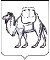 19 февраля 2021 года                      № 3/19-5